OSMANİYE KORKUT ATA ÜNİVERSİTESİ
LİSANSÜSTÜ EĞİTİM ENSTİTÜSÜ 2023-2024 GÜZ DÖNEMİ
AİLE DANIŞMANLIĞI ve EĞİTİMİ TEZSİZ YÜKSEK LİSANS PROGRAMI FİNAL SINAV TAKVİMİ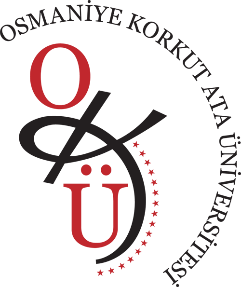  TarihSaatDers AdıSınav SalonuÖğretim ElemanıGözetmen22.01.2024
Pazartesi18:00ADEYL112 Zor. Aile Dan. Süreci
ve Temel Dan. BecerileriSBF Amfi (A-01)Oğuzhan ÇOLAKKADIOĞLUOğuzhan ÇOLAKKADIOĞLU23.01.2024
Salı18.00ADEYL120 Seç. Aile İçi İlişkiler ve İletişimSBF Amfi (A-01)Müjdat AVCIMüjdat AVCI25.01.2024
Perşembe20.00ADEYL122 Seç. Ailede Gelişim PsikolojisiSBF Amfi (A-01)Canan BÜYÜKAŞIK ÇOLAKCanan BÜYÜKAŞIK ÇOLAK26.01.2024
Cuma18.00ADEYL127 Seç. Kronik Hastalıkların
Aileye EtkileriSBF Amfi (A-01)Derya ATİKDerya ATİK29.01.2024
Pazartesi20.00ADEYL121 Seç. Aile SağlığıSBF Amfi (A-01)Hilal KUŞÇU KARATEPEHilal KUŞÇU KARATEPE30.01.2024
Salı18.00ADEYL111 Zor. Bilimsel Araş. Yönt.
ve Rapor Yazma Tek.SBF Amfi (A-01)Mahmut Hamil NAZİKMahmut Hamil NAZİK31.01.2024
Çarşamba20.00ADEYL124 Seç. Ailede Ruh Sağlığı SBF Amfi (A-01)Ayşe İNEL MANAV Ayşe İNEL MANAV 01.02.2024
Perşembe18.00ADEYL123 Seç. Aile SosyolojisiSBF Amfi (A-01)Zeynep TEKİN BABUÇZeynep TEKİN BABUÇ01.02.2024
Cuma20.00ADEYL513 Seç. Aile İçi İlişkiler ve İletişim SBF Amfi (A-01)Oğuzhan ÇOLAKKADIOĞLU Oğuzhan ÇOLAKKADIOĞLU Kısaltmalar:
1. İİBF (İktisadi ve İdari Bilimler Fakültesi)
2. FEF (Fen Edebiyat Fakültesi)
3. SBF (Sağlık Bilimleri Fakültesi)Kısaltmalar:
1. İİBF (İktisadi ve İdari Bilimler Fakültesi)
2. FEF (Fen Edebiyat Fakültesi)
3. SBF (Sağlık Bilimleri Fakültesi)Kısaltmalar:
1. İİBF (İktisadi ve İdari Bilimler Fakültesi)
2. FEF (Fen Edebiyat Fakültesi)
3. SBF (Sağlık Bilimleri Fakültesi)Kısaltmalar:
1. İİBF (İktisadi ve İdari Bilimler Fakültesi)
2. FEF (Fen Edebiyat Fakültesi)
3. SBF (Sağlık Bilimleri Fakültesi)Kısaltmalar:
1. İİBF (İktisadi ve İdari Bilimler Fakültesi)
2. FEF (Fen Edebiyat Fakültesi)
3. SBF (Sağlık Bilimleri Fakültesi)Kısaltmalar:
1. İİBF (İktisadi ve İdari Bilimler Fakültesi)
2. FEF (Fen Edebiyat Fakültesi)
3. SBF (Sağlık Bilimleri Fakültesi)ÖĞRENCİLERİMİZE BAŞARILAR DİLERİZ… AİLE DANIŞMANLIĞI ve EĞİTİMİ ANA BİLİM DALI BAŞKANLIĞI...ÖĞRENCİLERİMİZE BAŞARILAR DİLERİZ… AİLE DANIŞMANLIĞI ve EĞİTİMİ ANA BİLİM DALI BAŞKANLIĞI...ÖĞRENCİLERİMİZE BAŞARILAR DİLERİZ… AİLE DANIŞMANLIĞI ve EĞİTİMİ ANA BİLİM DALI BAŞKANLIĞI...ÖĞRENCİLERİMİZE BAŞARILAR DİLERİZ… AİLE DANIŞMANLIĞI ve EĞİTİMİ ANA BİLİM DALI BAŞKANLIĞI...ÖĞRENCİLERİMİZE BAŞARILAR DİLERİZ… AİLE DANIŞMANLIĞI ve EĞİTİMİ ANA BİLİM DALI BAŞKANLIĞI...ÖĞRENCİLERİMİZE BAŞARILAR DİLERİZ… AİLE DANIŞMANLIĞI ve EĞİTİMİ ANA BİLİM DALI BAŞKANLIĞI...